بطاقة متابعة زمنية خاصة بمناقشة الدكتوراه ( ل.م.د/ علوم )Fiche de suivi temporelle pour soutenance de Doctorat ( L.M.D/ en Science)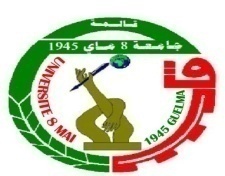 Année universitaireالسنة الجامعيةاسم ولقب المترشح:اسم ولقب الأستاذ المشرف :Nom & Prénom de Candidat :Nom & Prénom de l’encadreur : اسم ولقب المترشح:اسم ولقب الأستاذ المشرف :Nom & Prénom de Candidat :Nom & Prénom de l’encadreur : الميدان:Domaine:الشعبة:التخصص:Filière :Spécialité :الشعبة:التخصص:Filière :Spécialité :كليــــة :Faculté :تاريخ إرسال مقرر الترخيص بالمناقشة إلى نيابة رئاسة الجامعة Date d’envoi au VR-PG3تاريخ إرسال الملف إلى الكليةDate d’envoi au faculté2تاريخ إيداع الملف بنيابة رئاسة الجامعةDate de dépôt de dossier au VR-PG1مـــتابعــة مــــراحـــل سـيـــر المـــلـــف